Standing Directions 2018Under the Financial Management Act 1994Issued 11 October 2018Incorporating revisions to 4 September 2023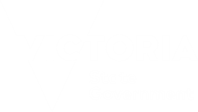 The SecretaryDepartment of Treasury and Finance1 Treasury PlaceMelbourne Victoria 3002AustraliaTelephone: +61 3 9651 5111Facsimile: +61 3 9651 2062dtf.vic.gov.auAuthorised by the Victorian Government1 Treasury Place, Melbourne, 3002© State of Victoria 2023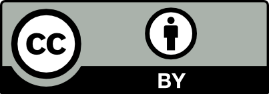 You are free to re-use this work under a Creative Commons Attribution 4.0 licence, provided you credit the State of Victoria (Department of Treasury and Finance) as author, indicate if changes were made and comply with the other licence terms. The licence does not apply to any branding, including Government logos.Copyright queries may be directed to IPpolicy@dtf.vic.gov.au.ISBN 978-1-922222-73-2 (pdf/online)First published August 2016New edition approved by Minister for Finance 11 October 2018If you would like to receive this publication in an accessible format, please email information@dtf.vic.gov.au.  This document is also available in Word and PDF format at dtf.vic.gov.au.ContentsIntroduction	1Background	1Victoria’s Financial Management Framework	1Summary of the Directions	2Application of the Directions	3Excluded entities	3Application to Independent Offices, CSV, JCV and the Judicial Commission	3Other State entities	3Scope of Direction requirements	3Applying other legislation, standards and policies	4Structure of Directions, Instructions and Guidance	4Delegations of the Assistant Treasurer to the DTF Deputy Secretary	4Formatting and referencing in the Directions	51.	Purpose and application	61.1	Purpose	61.2	Application	61.2.1	Complete exemption	61.2.2	Exemption from Directions 3.7.2.1 and 3.7.2.2	61.3	Commencement	71.4	Transitional arrangements	71.4.1	Direction 3.7.2 Banking and Financial Services State Purchase Contract Arrangements	71.5	Exemptions	81.6	Definitions and interpretation	81.7	Order of precedence	122.	Roles and responsibilities	132.1	Overview of roles	132.2	Responsible Body	132.3	Accountable Officer	142.3.1	General responsibilities	142.3.2	Additional responsibilities to the Responsible Minister	152.3.3	Additional responsibility of Portfolio Agency Accountable Officer	152.3.4	Additional responsibilities of Portfolio Department Accountable Officer	152.3.5	Responsibility to establish requirements for excluded entities	152.3.6	Additional responsibility of DTF Accountable Officer	162.4	Chief Finance Officer	162.4.1	Access to executive	162.4.2	General responsibilities	162.4.3	Additional responsibilities of Portfolio Agency CFO	172.4.4	Additional responsibilities of Portfolio Department CFO	172.4.5	CFO expertise and qualifications	172.4.6	CFO whole of government responsibilities	182.5	Delegations of responsibilities under these Directions	193.	Governance	203.1	Effective financial governance	203.2	Oversight and assurance	203.2.1	Audit Committee	203.2.2	Internal Audit	223.3	Financial authorisations	233.4	Internal control system	243.5	Fraud, Corruption and Other Losses	253.5.1	Fraud, Corruption and Other Losses policy	253.5.2	Recordkeeping	253.5.3	Significant or Systemic Fraud, Corruption and Other Losses	253.6	Purchasing cards	263.7	Managing risk	263.7.1	Risk management framework and processes	263.7.2	Treasury management, including Central Banking System	263.8	Pricing	293.9	Managing financial information	294.	Delivering services	304.1	Planning and managing performance	304.1.1	Accountable Officer responsibilities	304.2	Using and managing public resources	304.2.1	Acquisition of assets, goods and services	304.2.2	Discretionary financial benefits – grants, sponsorships and donations	314.2.3	Asset management accountability	314.2.4	Public construction accountability	314.3	Resource management	315.	Compliance and reporting	325.1	Financial management compliance	325.1.1	Financial management compliance framework	325.1.2	Annual assessment of financial management compliance	325.1.3	Detailed periodic review of financial management compliance	325.1.4	Financial management compliance attestation	325.1.5	Dealing with Compliance Deficiencies	325.1.6	Reporting Material Compliance Deficiencies	335.1.7	Portfolio Departments’ reporting to DTF	335.2	Annual reporting	335.2.1	Requirements	335.2.2	Declaration in financial statements	345.2.3	Declaration in report of operations	345.2.4	Consolidated Financial Statements	345.2.5	Agreements between Agencies	345.3	External reporting and information provision	355.3.1	Agency reporting and information provision	355.3.2	Additional reporting for Controlled Entities	355.3.3	Portfolio department to report material issues to DTF	35Delegation of the Minister for Finance	36IntroductionBackgroundThese Standing Directions are issued by the Minister for Finance (from 29 November 2018, the Assistant Treasurer) under section 8 of the Financial Management Act 1994 (FMA). They specify public sector agency responsibilities to achieve a high standard of public financial management and accountability.In Victoria, the procedures and requirements for using public resources are set out in a series of statutes, which are supported by subordinate instruments such as regulations, directions, and instructions.The primary source of authority for the collection and use of public resources is the Constitution Act 1975, supported by the FMA, the Audit Act 1994 and the Public Administration Act 2004. These Acts and the supporting instruments made under them hold Agencies accountable for the use of the resources provided to them.Victoria’s Financial Management FrameworkEach Agency is accountable to its Responsible Minister for its own financial management and reporting on the resources it uses.The Department of Treasury and Finance (‘DTF’) is responsible for supporting the Treasurer and the Assistant Treasurer in discharging their accountability to Parliament for the overall financial management performance of the State and the Government’s obligations under the FMA.The FMA sets the financial management accountability, reporting and financial administration obligations of the Government and the Victorian public sector. The diagram below sets out the financial management framework hierarchy.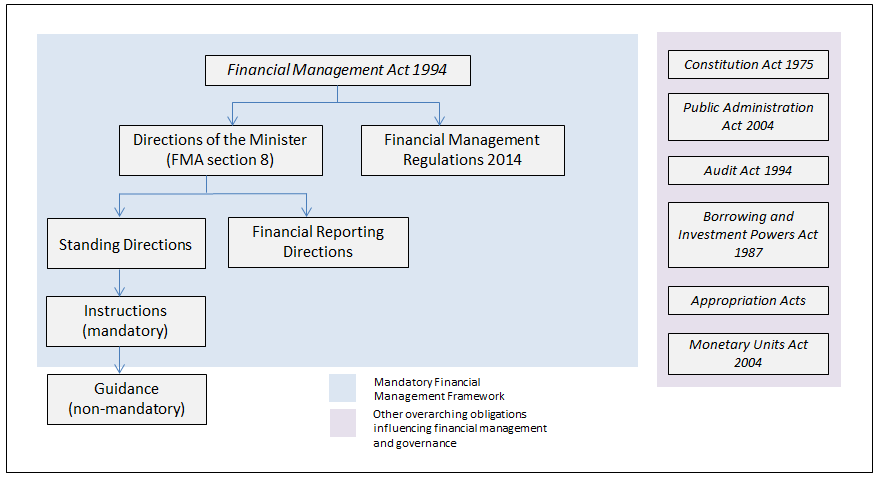 The obligations in the FMA are supported by:the Financial Management Regulations 2014 made under section 59 of the FMA, establishing further financial administration requirements for government;these Standing Directions under section 8 of the FMA, establishing standards for financial management accountability, governance, performance, sustainability, reporting and practice for Agencies;the Instructions made by the DTF Deputy Secretary under a delegation made under section 7 of the Minister for Finance’s (from 29 November 2018, the Assistant Treasurer’s) power under section 8 of the FMA. The Instructions are linked to specific Directions through corresponding numbering and provide more detailed mandatory requirements, in specific areas of risk; andthe Financial Reporting Directions made by the DTF Deputy Secretary under a delegation of the Minister for Finance’s (from 29 November 2018, the Assistant Treasurer’s) power. These mandate financial reporting requirements to ensure consistent application of accounting treatment across the Victorian public service. Financial Reporting Directions may also impose other government non-financial policy and disclosure requirements.Summary of the DirectionsThese Directions support the FMA by specifying responsibilities of Agencies, Portfolio Departments and DTF to ensure: effective governance and accountability in the Victorian public sector regarding financial and risk management, financial sustainability and financial performance;the achievement of statutory functions and/or government objectives and priorities in a financially efficient and responsible manner;that the community and Parliament have confidence in the financial management and long-term financial sustainability of Agencies and the State; andthat the information provided to Parliament and the public about the management of finances and resources is clear, accurate and readily understandable.In addition, the Directions specify responsibilities of Portfolio Departments to support their Responsible Minister in the financial oversight of Portfolio Agencies. The Directions also specify responsibilities for DTF as the central agency supporting the Treasurer and Assistant Treasurer on whole of State financial performance matters.Accountability for specific requirements in these Directions is generally linked to one of the three key financial management governance positions within an agency, namely the Responsible Body (for example, the board), Accountable Officer (for example, the CEO) or Chief Finance Officer. These positions are likely to delegate implementation of certain requirements to Agency officers under Direction 2.5. However, ultimate accountability for the requirements still remains with the position specified in the Direction. For those Agencies without a statutory board or equivalent governing body established under legislation, the Directions deem the Responsible Body and Accountable Officer to be the same person. For Independent Offices, the Directions deem the Responsible Body, Accountable Officer and Responsible Minister as the same person (refer the definitions of these terms in Direction 1.6).Application of the DirectionsDirection 1.2 provides that the Directions and Instructions are mandatory for all Agencies (that is, Public Bodies and Departments as defined in the Directions), except for some specified Agencies or classes of Agencies that are listed in or exempt by the Direction. Excluded entities Under Direction 1.2, school councils, incorporated committees of management, class B cemetery trusts and the volunteer units/brigades of VicSES and the Country Fire Authority (CFA) are excluded from the Directions. However, under Direction 2.3.5, Portfolio Departments, VicSES and CFA must establish appropriate financial management requirements for these entities. Application to Independent Offices, CSV, JCV and the Judicial CommissionThese Directions and the Instructions apply to all Independent Offices, Court Services Victoria (CSV), the Judicial College of Victoria (JCV), and the Judicial Commission of Victoria (the Judicial Commission). Where it is appropriate for Independent Offices, CSV, JCV, or the Judicial Commission to have financial management arrangements that differ from other Agencies, the Directions provide for differential application through the definitions in Direction 1.6, as follows:‘Government objectives and priorities’ is defined differently, to mean the functions and/or objectives for which it was established as specified in its establishing legislation;the ‘Responsible Minister’, ‘Responsible Body’ and ‘Accountable Officer’ are the same person; andthey are not ‘Portfolio Agencies’.Further, under Direction 5.1.6(b), Independent Offices, CSV, JCV, and the Judicial Commission are subject to a different requirement for reporting Material Compliance Deficiencies.Other State entitiesOther State entities that do not fall within the definition of ‘Agency’ are not bound by the Standing Directions, but are encouraged to apply them where this would enhance their financial accountability and control frameworks.Scope of Direction requirementsAll Directions are issued under section 8 of the FMA. Accordingly, all requirements are intended to be interpreted in a manner consistent with the Direction making power provided by section 8. In particular, all requirements are related to financial management, financial performance and financial sustainability, and are not intended to impose any purely non-financial obligation. Direction 1.7 sets out the order of precedence for the FMA, the Directions, Financial Reporting Directions, Instructions and other legislation.Applying other legislation, standards and policiesThe Directions provide that Agencies must apply various laws, standards and policies, including the Victorian Government Risk Management Framework (Direction 3.7.1), the Pricing for Value Guide (Direction 3.8), and others. To apply a law, standard or policy, the Agency must comply with the mandatory requirements set out in it. Non-mandatory requirements set out in the law, standard or policy remain non-mandatory under the Directions.Some laws, standards and policies only apply to particular Agencies (i.e., they apply to some but not all of the Agencies subject to the Directions). In this case, only those Agencies that are subject to the relevant law, standard or policy must apply it under the Directions. Structure of Directions, Instructions and GuidanceThe Directions, Instructions and Guidance are structured as follows:Directions are issued by the Assistant Treasurer, and mandatory;Instructions are issued by DTF under delegated authority, and mandatory; andGuidance is issued by DTF, and non-mandatory.These Directions set out key financial management controls. Agencies may tailor their implementation of the Directions, having regard to their circumstances, including their risk profile, size, and the nature and complexity of their operations. This is recognised in Direction 1.1(b).The Instructions are made by the DTF Deputy Secretary under a delegation of the Assistant Treasurer’s power. The Instructions are linked to specific Directions through corresponding numbering. The Instructions provide more detailed mandatory requirements, in specific areas of risk. They specify processes or procedures that may require more regular update than the Directions.Guidance provides supporting information in relation to the interpretation and implementation of the Directions and Instructions. The Guidance is linked to specific Directions through corresponding numbering. It is not mandatory.Delegations of the Assistant Treasurer to the DTF Deputy SecretaryThrough a separate delegation instrument, the Minister for Finance (from 29 November 2018, the Assistant Treasurer) has delegated to the DTF Deputy Secretary the powers and functions to:make minor or technical amendments to the Directions and Financial Reporting Directions;make, issue, amend or revoke Instructions; andexempt a person, Agency or class of Agencies from specific or all requirements in the Instructions (and to amend or revoke exemptions).Formatting and referencing in the DirectionsThis Introduction is non-mandatory background material.Chapters 1 to 5 of these Directions set out substantive requirements for Agencies.The Directions indicate where a particular requirement is supported by Instructions and/or Guidance, by including a grey text box link at the end of the relevant Direction. For example, after Direction 1.6 the following link appears: Guidance 1.6 Glossary of terms.References to other Government policies in the Directions are also supported by a grey text box link at the end of the relevant Direction. For example, after Direction 3.7.1 the following link appears: Victorian Government Risk Management Framework.The Directions also include footnotes, which have generally been included to provide information to assist readers, such as cross references to other relevant Directions and to external sources. The footnotes form part of the Directions and in some instances include mandatory requirements.Purpose and applicationPurpose The purpose of these Directions is to achieve a high standard of public financial management, performance and sustainability in the Victorian public sector, consistent with the FMA. To comply with the Directions and Instructions, Agencies may develop systems, procedures and practices that are tailored to their circumstances, including their size and risk profile.ApplicationThese Directions and the Instructions are mandatory for all Agencies, except as provided in Directions 1.2.1 and 1.2.2 or under an exemption approved under Direction 1.5.Complete exemptionThese Agencies are exempt from these Directions and the Instructions:any school council constituted under Part 2.3 of the Education and Training Reform Act 2006; any incorporated committee of management, unless the committee is listed in Instruction 1.2.1(b); Instruction 1.2(b) Incorporated committees of management subject to the Directionsany class B cemetery trust constituted under section 6 of the Cemeteries and Crematoria Act 2003; any ‘registered unit’ as defined in the Victoria State Emergency Service Act 2005; andany ‘volunteer brigade’ as defined in the Country Fire Authority Act 1958.Direction 2.3.5 Responsibility to establish requirements for excluded entities Exemption from Directions 3.7.2.1 and 3.7.2.2These Agencies are exempt from Directions 3.7.2.1 and 3.7.2.2:a University established by or under an Act; andan Agency exempted under Direction 1.5 from Directions 3.7.2.1 and 3.7.2.2.Commencement This version of the Directions originally commenced on 1 July 2016, with this edition replacing the original edition on 11 October 2018. This edition also incorporates subsequent revisions made by the Assistant Treasurer up to 18 December 2020, and consequent minor revisions by the Deputy Secretary up to 1 February 2021. All Directions apply for the whole of the current financial year, unless otherwise specified in Direction 1.4 which provides for transitional arrangements.Each new or revised version of these Directions supersedes all previous versions from the date of publication (except to any extent specifically provided by transitional arrangements in these Directions), which is specified on the front page and in the table of revisions on page (iii).Transitional arrangementsDirection 3.7.2 Banking and Financial Services State Purchase Contract ArrangementsSubject to any exemptions provided in or under these Directions, the Responsible Body of an Agency to which part or all of Directions 3.7.2.1 and 3.7.2.2 (as numbered in this version) did not apply before the commencement of this version of these Directions must, consequent on the new SPC being entered into, procure the necessary products and services provided under the new SPC to ensure the Agency’s compliance with: Directions 3.7.2.1(a) and 3.7.2.2 by not later than six months after the commencement of the new SPC or such later date as may be agreed between the Agency and DTF in accordance with Direction 1.4.1(b); andDirection 3.7.2.1(b) by not later than twelve months after the commencement of the new SPC or such later date as may be agreed between the Agency and DTF in accordance with Direction 1.4.1(b).To seek DTF’s agreement to a later date under Direction 1.4.1(a), the Responsible Body must prepare and submit to DTF by the specified date a transition plan for the Agency’s compliance with:Directions 3.7.2.1(a) and 3.7.2.2 (the specified date being three months after the commencement of the new SPC); andDirection 3.7.2.1(b) (the specified date being six months after commencement of the new SPC).Each transition plan provided in accordance with Direction 1.4.1(b) must specify the products and services to be transitioned and a proposed timeline for implementation. DTF may approve the plan or request the Agency to revise and re-submit it.ExemptionsThe Assistant Treasurer may, in writing, exempt a person, an Agency or a class of Agencies from a requirement of these Directions and Instructions.Before formally seeking an exemption from a requirement of Direction 3.7.2.1, Direction 3.7.2.2, Direction 3.7.2.3(a), Direction 3.7.2.4 or Direction 3.7.2.5, the Agency must discuss the request with the CFO of its Portfolio Department and with the Financial Assets and Liabilities Group in DTF.The Assistant Treasurer may provide an exemption with or without conditions, and for a specified time period or on an ongoing basis.Exemptions will not normally be provided with retrospective effect.The DTF Accountable Officer must maintain a record of all exemptions provided under this Direction.The Accountable Officer of the Agency must:ensure that an application for exemption: is in writing; states the reasons why the exemption is necessary; andincludes specification of proposed alternative action or procedures; ensure that any proposed alternative action or procedure is not implemented until after an exemption is provided, to the extent that the action would otherwise conflict with these Directions or require unnecessary duplication; ensure that the Agency complies with any conditions applying to an exemption provided under this Direction; andmaintain a record of exemptions provided to their Agency under this Direction1.5(b), including any conditions upon which the exemptions were granted, and must make the record available for inspection by the Auditor-General. Guidance 1.5 ExemptionsDefinitions and interpretation ‘Accountable Officer’ has the same meaning as paragraph (a) of the definition of accountable officer in section 3 of the FMA. ‘Administrative Office’ has the same meaning as section 4(1) of the Public Administration Act 2004‘Administrative Office Head’ has the same meaning as section 4(1) of the Public Administration Act 2004  ‘Agency’ means any Public Body or Department.‘Annual Report’ means the report of operations and financial statements prepared under section 45 of the FMA, except in relation to an Agency to which section 53A(1) of the FMA applies, in which case it means the annual report, including audited financial statements, required to be submitted under section 53A(4) of the FMA. ‘Audit Committee’ means an audit committee established in accordance with Direction 3.2.1.‘Authorised Deposit-Taking Institution’ has the same meaning as ADI in section 38 of the Interpretation of Legislation Act 1984.‘Authority’ has the same meaning as authority in section 3 of the FMA.‘Bank Account’ means a transaction account held with an Authorised Deposit-Taking Institution. It does not include term deposits or other investment products.‘Central Banking System’ or CBS means either or both:the centralised banking system provided under the SPC described in paragraph (a) of the definition of SPC;the State set-off arrangements provided under the new SPCas the context requires. ‘CFO’ and ‘Chief Finance Officer’ have the same meaning as chief finance and accounting officer in section 3 of the FMA.‘Compliance Deficiency’ means an attribute, condition, action or omission that is not fully compliant with an applicable requirement in the FMA, Standing Directions and/or Instructions.‘Controlled Entities’ means those entities in the ‘Controlled entities’ list in the notes to the most recent annual financial report for the State of Victoria.‘Corruption’ has the same meaning as in the Australian Standard on Fraud and Corruption Control (AS 8001).‘CSV’ means Court Services Victoria established under the Court Services Victoria Act 2014.‘Department’ has the same meaning as department in section 3 of the FMA.‘Directions’ means these Standing Directions made under section 8 of the FMA.‘DTF’ means the Department of Treasury and Finance in its capacity as a central agency supporting its Ministers in administration of the FMA.‘DTF Deputy Secretary’ means the Deputy Secretary of DTF’s Budget and Finance Division, or anyone who occupies that office temporarily or any DTF officer who becomes responsible for the functions of that office from time to time.‘Eligible Financial Asset’ means, in respect of an Agency: any asset of that Agency that would be recognised in accordance with Australian Accounting Standards as any of the following:cash and deposits;investment, loan and placement; orany financial asset equivalent to any of those referred to in paragraphs (i) and (ii) above; andany asset or class of assets specified in writing by the Assistant Treasurer,but does not include any Excluded Asset. ‘Excluded Asset’ means any: share or equivalent equity interest in another entity held by an Agency; orloan provided by an Agency to another entityfor a dominant purpose that is not to obtain a financial return from that loan or equity interest. This includes shares held in, or loans provided to, an entity that contributes to a portfolio responsibility or statutory function of the Agency, or to meet operational requirements of the Agency.‘Financial Asset’ includes, but is not limited to:Long-Term Investment Funds;Non-Government Source Funds;Own Source Revenue;State Funds; Third-Party Funds; orworking capital, being appropriated funds or Own Source Revenue held by the Agency to meet its working capital requirements.‘Financial Reporting Directions’ means the financial reporting directions issued under section 8 of the FMA.‘FMA’ means the Financial Management Act 1994.‘Fraud’ has the same meaning as in the Australian Standard on Fraud and Corruption Control (AS 8001).‘Government objectives and priorities’ means:in relation to all Agencies apart from Independent Offices, CSV, JCV, and the Judicial Commission, the stated objectives and priorities of the government of the day; andin relation to Independent Offices, CSV, JCV, and the Judicial Commission, the functions and/or objectives for which they were established as specified in their establishing legislation.‘Incorporated committee of management’ has the same meaning as incorporated committee in section 14B of the Crown Land (Reserves) Act 1978.‘Independent Office’ means:the Victorian Auditor-General’s Office; orthe Office of the Victorian Ombudsman; orthe Victorian Electoral Commission; orthe Independent Broad-based Anti-corruption Commission; orthe Victorian Inspectorate.‘Instructions’ means the instructions made by the DTF Deputy Secretary under delegation of the Minister for Finance (from 29 November 2018, the Assistant Treasurer).‘JCV’ means the Judicial College of Victoria established under the Judicial College of Victoria Act 2001.‘Judicial Commission’ means the Judicial Commission of Victoria, established by the Judicial Commission of Victoria Act 2016.‘Long-Term Investment Funds’ means funds which at the time of their investment or reinvestment were invested or reinvested for a term of more than three years.‘Material Compliance Deficiency’ means a Compliance Deficiency that a reasonable person would consider has a material impact on the Agency or the State's reputation, financial position or financial management.‘New SPC’ means any contract or agreement replacing the State’s Cash and Banking Services State Purchase Contract with Westpac Banking Corporation dated 6 June 2011, including the Banking and Financial Services State Purchase Contract which the State proposes to enter into in 2021.‘Non-Government Source Funds’ means funds of an Agency that are included on the State’s balance sheet in an annual financial report in accordance with section 24 of the FMA but have not been provided by the State or Commonwealth government, including funds such as those raised by hospital auxiliaries, community donations and bequests which may be held in Trust or Foundations and repayable to the Agency.‘Other Loss’ means a loss caused by any intentional or negligent act or omission, including theft, vandalism and arson and excluding acts of God. ‘Own Source Revenue’ means funds that have been generated by an Agency in the course of its operations.‘Portfolio Agency’ means, in relation to a Portfolio Department, an Agency (excluding Independent Offices, CSV, JCV, and the Judicial Commission) which shares the same Responsible Minister as that Portfolio Department.‘Portfolio Department’ has the same meaning as paragraph (a) of department in section 3 of the FMA.‘Public Body’ has the same meaning as public body in section 3 of the FMA.‘Responsible Minister’ means:in relation to a Department (other than an Independent Office), the Minister or Ministers for the time being responsible for any part of that Department;in relation to an Independent Office, CSV, JCV or the Judicial Commission, the Responsible Body; andin relation to all other Agencies, the Minister or Ministers for the time being administering the legislation or instrument under which the Agency is established or as otherwise declared by way of that establishing legislation or instrument.‘Responsible Body’ means:in relation to an Agency with a statutory board or equivalent governing body established by or under statute, that board or governing body; andin relation to an Agency without a statutory board or equivalent governing body established by or under statute, that Agency’s Accountable Officer.‘Significant or Systemic’ means an incident, or a pattern or recurrence of incidences, that a reasonable person would consider has a significant impact on the Agency or the State's reputation, financial position or financial management. ‘SPC’ means either or both:the State’s Cash and Banking Services State Purchase Contract with Westpac Banking Corporation dated 6 June 2011;the new SPC;as the context requires.‘State Funds’ means funds that that are reported on the State’s balance sheet in an annual financial report in accordance with section 24 of the FMA and include Own Sourced Revenue and Non-Government Source Funds which may or may not be invested on a long-term basis.‘Third Party Funds’ means funds that are for the benefit of, and payable to, a third party other than the Agency or the State, including funds managed by the Agency on behalf of third parties on a fiduciary basis.‘Working Capital’ means appropriated or own source revenue funds held by the Agency to meet its working capital requirements.Guidance 1.6 Glossary of termsOrder of precedenceThe FMA financial framework must be read in the following order of precedence: the FMA; the Financial Management Regulations 2014; these Directions;Financial Reporting Directions; andthe Instructions. Where any conflict occurs between the provisions of any two or more of instruments listed in Direction 1.7(a), the instrument lower in the order of precedence must where possible be interpreted to resolve such conflict. If a conflict under Direction 1.7(b) is incapable of resolution, the conflicting provisions in the instrument higher in the order of precedence will prevail over the provisions lower in the order of precedence. Where any conflict occurs between a specific legislative provision affecting an Agency and a provision of these Directions or the Instructions, these Directions or the Instructions must where possible be interpreted to resolve such conflict. If a conflict under Direction 1.7(d) remains incapable of resolution, the specific legislative provision will prevail. Roles and responsibilitiesOverview of rolesUnder these Directions:the Responsible Body is ultimately responsible for the Agency's financial management, performance and sustainability, and is responsible to the Responsible Minister;the Accountable Officer is responsible to the Responsible Body, and in some respects to the Responsible Minister;the CFO is responsible to the Accountable Officer, and in some respects to the Responsible Minister and, in the case of the CFO of a relevant Department within the meaning of Direction 2.4.6, to the DTF Secretary; andResponsible Bodies, Accountable Officers and CFOs have various responsibilities to their Agency, to their Portfolio Department or Portfolio Agency, and to DTF.Responsible BodyThe Responsible Body must:ensure that government objectives and priorities, and relevant statutory purposes and functions, are furthered in a financially efficient, effective and economical way through:setting the Agency’s strategic Direction and priorities;approving related plans, budgets and policies; approving major decisions related to strategic initiatives and policies;overseeing the Agency’s delivery of services and agency objectives and performance; andapproving key accountability reports including the Annual Report and performance reports.establish appropriate and effective financial governance and oversight arrangements and regularly review the effectiveness of those arrangements; ensure the Agency implements Victorian government policy frameworks relating to the requirements of the FMA and the associated directions issued under section 8 of the FMA (including these Directions, the Instructions and the Financial Reporting Directions); keep the Responsible Minister informed of Agency activities and strategic issues with potential financial implications for the State; andfor Agencies with a statutory board or equivalent governing body established by or under statute, conduct an annual review of their financial governance performance. Accountable OfficerGeneral responsibilitiesThe Accountable Officer must:promote and regularly review the proper use and management of public resources for which the Agency is responsible;establish and maintain an effective internal control system;identify and manage the Agency’s risks;maintain a rolling 12 month cash flow forecast for CBS Bank Accounts; manage the Agency’s financial information;ensure the Agency plans and manages performance to achieve financial sustainability;ensure the Agency’s financial management compliance;meet internal and external reporting and information provision requirements;provide assurance to the Agency’s Audit Committee on:the integrity of information relevant to financial management, performance and sustainability in the Annual Report; andcompliance with relevant legislation, standards and government requirements for attesting in the Annual Report;consult with the Responsible Body in relation to the appointment or the dismissal of the CFO or, in the case of the CFO of a relevant Department within the meaning of Direction 2.4.6, the DTF Secretary must consult with the Accountable Officer; provide assurance to the Audit Committee on the integrity of the Agency’s: budgets and financial projections; andfinancial and performance reports; provide the CFO, Audit Committee and internal audit function with access to the Accountable Officer, to enable those positions to carry out their responsibilities; andensure that exemptions from these Directions and Instructions are sought and dealt with appropriately.Additional responsibilities to the Responsible MinisterThe Accountable Officer must, as soon as practicable:provide the Responsible Minister any information related to financial management, performance and sustainability required by the Responsible Minister; andnotify the Responsible Minister of any significant issue of which the Accountable Officer is aware that has affected or may affect the Agency’s or State’s financial management, performance, sustainability or reputation.Additional responsibility of Portfolio Agency Accountable OfficerA Portfolio Agency’s Accountable Officer must notify their Portfolio Department’s Accountable Officer of any significant issue of which they are aware that has affected or may affect the Agency’s or State’s financial management, performance, sustainability or reputation.Additional responsibilities of Portfolio Department Accountable Officer A Portfolio Department’s Accountable Officer must:provide advice and support to its Portfolio Agencies in relation to financial management, performance and sustainability; support the Responsible Minister in the oversight of Portfolio Agencies and the Responsible Minister’s portfolio as a whole, including providing information to the Responsible Minister on Portfolio Agencies’ financial management, performance and sustainability; andprovide information to the DTF Accountable Officer to support the Government’s delivery of sound financial management.  Instruction 2.3.4 Portfolio relationshipGuidance 2.3.4 Portfolio relationshipResponsibility to establish requirements for excluded entitiesA Portfolio Department Accountable Officer must establish appropriate financial management requirements for any portfolio entity or class of entities which:is excluded from these Directions under Direction 1.2.1(a)-(c); or is exempt from these Directions subject to a condition that alternative financial management requirements are established and maintained under Direction 1.5.The Accountable Officers of VicSES and the CFA must establish appropriate financial management requirements for their registered units and volunteer brigades respectively. The financial management requirements established under this Direction must: be established having regard to the requirements in these Directions and Instructions;include appropriate accountability arrangements, and monitoring by the Portfolio Department, VicSES or CFA (as relevant), to ensure entities’ compliance with the requirements; andbe consistent with relevant Agencies’ governing legislation.Guidance 2.3.5 Responsibility to establish requirements for excluded entitiesAdditional responsibility of DTF Accountable Officer The DTF Accountable Officer must:provide strategic, timely and comprehensive analysis and advice to the Treasurer and Assistant Treasurer about whole of state financial and resource management issues, risks and strategies; provide advice, as required, to the Assistant Treasurer to maintain the currency and effectiveness of the whole of state financial management framework; andprovide support and advice to Portfolio Department Accountable Officers on whole of State financial management matters. Chief Finance Officer Access to executiveThe CFO must have access to the Accountable Officer and the Responsible Body in carrying out the CFO’s responsibilities. General responsibilitiesThe CFO must:prepare accurate information relevant to financial management, performance and sustainability;establish and review accounting and financial information systems, governance and internal controls to safeguard the Agency’s resources;provide assurance to the Audit Committee and the Accountable Officer that:financial reports (estimates and actuals) present fairly, and in accordance with applicable Australian Accounting Standards and the FMA, the Agency’s financial position and operating results;financial reports (estimates and actuals) are founded on a sound system of risk management and internal compliance and control that implements the policies adopted by the Agency; andthe Agency’s systems and controls for financial management, performance and sustainability are operating efficiently and effectively in all material respects;provide strategic advice and options to support informed decision making and organisation strategy concerning the Agency’s:financial implications of, and risks associated with, current and projected services and assets; andfuture financial sustainability;develop the Agency’s financial management capability; andmaintain a constructive relationship within the Agency, and with the Victorian Auditor-General’s Office and other CFOs in related Ministerial portfolios.Additional responsibilities of Portfolio Agency CFO A Portfolio Agency CFO must:provide quality and timely information to the relevant Portfolio Department CFO to meet portfolio reporting obligations; andestablish and maintain an effective relationship with the relevant Portfolio Department CFO to promote the purposes of the relevant Ministerial portfolio.Additional responsibilities of Portfolio Department CFO A Portfolio Department CFO must:support the Portfolio Department’s Accountable Officer in their relationship with each Portfolio Agency; actively assist their Portfolio Agencies to manage issues in light of the possible impact on the financial performance and position of the State; manage portfolio-wide issues that could have an impact on the financial performance and position of the State; provide timely, relevant and quality advice to the DTF Accountable Officer on their Portfolio Department’s and Portfolio Agency’s financial performance, issues and risks;establish and maintain effective relationships with their Portfolio Agencies CFOs and DTF to ensure the performance of their portfolio contributes positively to the State’s fiscal strategy and the achievement of financial policy objectives, targets and reporting obligations; andprovide timely, relevant and high-quality advice and information to their Portfolio Agencies, including facilitating an understanding of and compliance with these Directions and associated frameworks. CFO expertise and qualificationsThe CFO must: be suitably experienced; hold a graduate or post graduate qualification in accounting or other relevant discipline granted by a tertiary education provider; andkeep their knowledge and expertise up to date with developments in financial management including Australian Accounting Standards. A person that is temporarily acting in the role of CFO for a period no greater than four months is not subject to Direction 2.4.5.Guidance 2.4 Chief Finance OfficerCFO whole of government responsibilitiesThe following definitions apply to Direction 2.4.6:‘Agency’ has the same meaning as public body and paragraph (b) of the definition of department in section 3 of the FMA, but excludes: those Agencies specified in Direction 1.2(a) to (e) of the Standing Directions; and ‘CSV’, ‘JCV’, ‘the Judicial Commission’, and any ‘Independent Office’ as defined in Direction 1.6 of the Standing Directions.‘Principles of sound financial management’ has the same meaning as in section 23D of the FMA.‘Relevant Department’ has the same meaning as paragraph (a) of the definition of department in section 3 of the FMA.Whole of government financial accountability of CFOsThe CFO of a relevant Department or an Agency must: support whole of government financial objectives and the principles of sound financial management; andsupport their portfolio Ministers in relation to the financial management of their Department or Agency, including issues and risks that may have an impact on the relevant Minister’s portfolio or the financial performance and position of the State.Accountability of departmental CFOs to inform DTFThe CFO of a relevant Department must: inform the Secretary of DTF of issues and risks of the department and the department’s portfolio agencies that may have an impact on the financial performance and position of the State; anddirectly provide to DTF factual financial information requested by DTF to facilitate reporting and government decision making, within the time provided in the request.Accountability of agency CFOs to inform Portfolio DepartmentThe CFO of an Agency must: inform the CFO of their Portfolio Department of issues and risks that may have an impact on the financial performance and position of the State; anddirectly provide to their Portfolio Department factual financial information requested by the Department to facilitate reporting and government decision making, within the time provided in the request.Employment arrangements of departmental CFOsWithout limiting the exercise of his or her employment powers under the Public Administration Act 2004, the Secretary of DTF must:ensure that the position description, employment contract and performance plan of the relevant Department’s CFO include accountability to comply with Directions 2.4.6.1 and 2.4.6.2; andconsult the Secretary of a relevant Department on the appointment, removal, remuneration level and performance assessment of that relevant Department’s CFO, including by ensuring that a representative of that relevant Department is included on any CFO recruitment panel.Guidance 2.4.6 CFO whole of government responsibilitiesDelegations of responsibilities under these DirectionsThe Responsible Body, Accountable Officer and CFO may delegate, in writing, powers and responsibilities under these Directions and the Instructions, other than this power of delegation and the requirements under Directions 5.1.4, 5.2.2 and 5.2.3. A Responsible Body, Accountable Officer or CFO that delegates a power or responsibility under Direction 2.5(a) must: retain accountability for the requirement; oversee the relevant actions of their delegates; ensure that the delegation is appropriate for the efficient and effective conduct of the business of the Agency; ensure that the delegation is assigned to a position and that position is appropriate in relation to the powers and responsibilities being delegated; keep a record of all delegations made under this Direction; andensure that delegations are kept current and appropriate and regularly reviewed and updated as required. Delegates must: subject to Direction 2.5 (d), be Agency employees; use the delegation for the purpose intended; andact within the limits of their delegation. Direction 2.5 shall apply in the following cases as though the person were an employee of the relevant Agency:the CFO of a Portfolio Department within the meaning of Direction 2.4.6;an employee of another Agency seconded to the relevant Agency under a formal agreement between the two Agencies;an employee of another Agency undertaking responsibilities of the relevant Agency under the FMA, under a formal agreement between the two Agencies or in consequence of a determination of the Assistant Treasurer under section 53(1)(b) of the FMAwhere an Administrative Office is not an Agency, an Administrative Office Head and executives and employees of Administrative Offices. GovernanceEffective financial governanceThe Responsible Body must establish and maintain effective financial governance that includes:an appropriate internal management structure and oversight arrangements for planning, managing and overseeing the financial operations, risks and opportunities of their Agency to achieve performance and compliance;appropriate levels of resourcing and capability (including succession planning) to deliver their Agency’s financial management, performance and sustainability obligations;clear roles, responsibilities, accountabilities and delegations that are documented and communicated;the development and implementation of policies and procedures to support the internal control system, in a way that is consistent with, and appropriate for, the sound financial management of their Agency’s business operations;the effective management and oversight of the Agency’s financial management activities that are undertaken externally, including shared services arrangements and outsourcing to private sector providers;effective relationships between stakeholders, committees of the Responsible Body and management; cooperation with external parties, including other Agencies, to achieve common objectives; andconsideration of the effect of compliance burdens when developing and imposing requirements.Oversight and assuranceAudit Committee ResponsibilitiesThe Responsible Body must establish an Audit Committee to:independently review and assess the effectiveness of the Agency’s systems and controls for financial management, performance and sustainability, including risk management; oversee the internal audit function under Direction 3.2.2, including to:review and approve the internal audit charter;review and approve the strategic internal audit plan prepared under Direction 3.2.2.2(b);review and approve the annual audit work program prepared under Direction 3.2.2.2(c);review the effectiveness and efficiency of the function;advise the agency on the appointment and performance of the internal auditors; andmeet privately with internal auditors if necessary;review annual financial statements and make a recommendation to the Responsible Body as to whether to authorise the statements before they are released to Parliament; review information in the report of operations on financial management, performance and sustainability before it is released to Parliament; review and monitor compliance with the FMA, these Directions and the Instructions, and advise the Responsible Body on the level of compliance attained;review and monitor remedial actions taken to address Compliance Deficiencies;maintain effective communication with external auditors (including the Auditor-General and the Auditor-General’s duly appointed agents and representatives), including by:understanding the external audit strategy and internal audit activities; considering the external auditor’s views on any issues, including accounting issues that may impact on the financial statements, financial management compliance issues and other relevant risks impacting the Agency’s finances; considering external audit outcomes, including financial and performance audits; providing a standing invitation to the external auditor to attend Audit Committee meetings; and meeting privately at least once each year to ensure frank and open communication;consider recommendations made by internal and external auditors relating to or impacting on financial management, performance and sustainability and the actions to be taken by the Agency to resolve issues raised; andregularly review implementation of actions in response to internal or external audits, including remedial actions to mitigate future instances of non-compliance.Responsible Body role where Agency exempt from Audit Committee Where the Agency is exempt from the requirement to maintain an Audit Committee under these Directions, the Responsible Body must:actively assume the responsibilities of an Audit Committee set out in these Directions; andtake appropriate steps to ensure these responsibilities are fully discharged.Audit Committee charter, skills and independence The Audit Committee must:report to the Responsible Body;have an Audit Committee charter approved by the Responsible Body and reviewed and re-approved by the Responsible Body at least once every three years;be constituted by members with appropriate skills and experience to discharge the Audit Committee’s responsibilities, with at least one member having appropriate expertise in financial accounting or auditing;exercise independent judgement and be objective in its deliberations, decisions and advice; have access to the Agency’s Accountable Officer, CFO, internal auditors and external auditor in carrying out the Committee’s responsibilities;be independent, with:at least three members, the majority being independent members (where the Responsible Body is a statutory board, at least three members must be non-executive directors of the board);an independent member as Chair (this must not be the Chair of the Responsible Body); self-assess its performance annually and report this assessment to the Responsible Body; andnot include the following persons as members:Accountable Officer;CFO; orthe internal auditors.Review The Responsible Body must formally review the Audit Committee’s performance and membership at least once every 3 years. Guidance 3.2.1 Audit Committee Internal AuditInternal Audit functionThe Responsible Body must establish and maintain, and may dismiss, the internal audit function.The internal audit function may be sourced internally or externally.The Responsible Body must ensure that the internal audit function:is independent of management;has suitably experienced and qualified internal auditors;has access to the Responsible Body, Audit Committee, Accountable Officer and CFO, and has sufficient information, to enable it to perform its function; andis subject to a protocol to manage conflicts of interest for internal auditors.ResponsibilitiesThe internal audit function must:prepare and maintain an internal audit charter for approval by the Audit Committee, which is clearly understandable and made available to all agency management and staff;each year, prepare, maintain and implement a strategic internal audit plan based on the governance, risks and controls of the Agency, with a rolling period of three or four years;each year, prepare, maintain and implement an audit work program based on the governance, risks and controls of the Agency, that sets out the key areas of internal audit work for the year; in the plan under Direction 3.2.2.2(b) and the program under Direction 3.2.2.2(c), include audits of business processes or units likely to be vulnerable to Fraud, Corruption and Other Losses, each year, provide to the Audit Committee an independent and objective assessment of the effectiveness and efficiency of the Agency’s financial and internal control systems, reporting processes and activities in accordance with the program under Direction 3.2.2.2(c);assist the Responsible Body to identify deficiencies in financial risk management; develop and implement systems for ensuring the internal audit function operates effectively, efficiently and is appropriate for the Agency’s needs; apply relevant professional standards relating to internal audit; andreport to the Audit Committee on the effectiveness of the internal audit function.Guidance 3.2.2 Internal AuditFinancial authorisations An Agency’s Responsible Body must establish and maintain authorisations covering the creation of financial liabilities and obligations (including contingent liabilities and obligations) on behalf of that Agency or, in the case of an Agency that is a Portfolio Department, its Responsible Minister. The Responsible Body must ensure that their Agency’s financial authorisations are: given a financial amount limit; appropriate for the efficient and effective conduct of the business of the Agency; assigned to a specific position and that position is appropriate in relation to the amount being authorised; given so as to cease immediately upon a substantial material change in the duties of the position; subject to Direction 3.3(d), given to employees; kept current and appropriate and regularly reviewed and updated as required; andcomprehensively maintained in a central record. In respect of a Portfolio Department, the Responsible Minister may:subject to Direction 3.3(d), give financial authorisations to Portfolio Department employees for the creation of financial obligations for any amount; and/orauthorise the Accountable Officer of that Portfolio Department to give financial authorisations to Portfolio Department employees, in which case the Accountable Officer must not authorise the creation of financial obligations for any amount exceeding $10 million. Direction 3.3 shall apply in the following cases as though the person were an employee of the relevant Agency:the CFO of a Portfolio Department within the meaning of Direction 2.4.6;an employee of another Agency seconded to the relevant Agency under a formal agreement between the two Agencies;an employee of another Agency undertaking responsibilities of the relevant Agency under the FMA, under a formal agreement between the two Agencies or in consequence of a determination of the Assistant Treasurer under section 53 of the FMA.where an Administrative Office is not an Agency, an Administrative Office Head and executives and employees of Administrative Offices. Guidance 3.3 Financial Authorisations and delegationsInternal control system The Accountable Officer must establish an effective internal control system in relation to financial management, performance and sustainability, including financial, operational and compliance controls, to:ensure effective and efficient Agency operations and processes;safeguard resources and assets, and minimise Fraud, Corruption and Other Losses;produce reliable internal and external reports; andcomply with applicable laws, regulations and standards.The Accountable Officer must:design, implement and communicate policies and procedures that meet the requirements in this Direction; conduct periodic reviews of those policies and procedures to reflect changes in business operations, technology and good practice trends in financial and risk management; andensure their Agency operations and processes comply with those policies and procedures.Instruction 3.4 Internal control systemGuidance 3.4 Internal control systemFraud, Corruption and Other LossesFraud, Corruption and Other Losses policyThe Responsible Body must: take all reasonable steps to minimise and manage the risk of Fraud, Corruption and Other Losses; andestablish a Fraud, Corruption and Other Losses prevention and management policy that is implemented across the Agency.RecordkeepingThe Accountable Officer must:keep records of all actual and suspected Fraud, Corruption and Other Losses, including remedial actions planned and taken; andon request, provide their Responsible Minister, Portfolio Department or Audit Committee with a copy of records kept under Direction 3.5.2(a).Significant or Systemic Fraud, Corruption and Other LossesWhere an Agency is made aware of an actual or suspected Significant or Systemic Fraud, Corruption or Other Loss, the Accountable Officer must:notify, as soon as is practicable, the Responsible Minister, Audit Committee, Portfolio Department and Auditor-General of the incident and remedial action to be taken; ensure that the persons notified under Direction 3.5.3(a) are kept informed about the incident, including the outcome of investigations; andensure that the Agency takes appropriate action to mitigate against future Fraud, Corruption and Other Losses. Instruction 3.5 Fraud, Corruption and Other LossesGuidance 3.5 Fraud, Corruption and Other LossesPurchasing cardsThe Accountable Officer must establish policies and procedures to ensure appropriate use and administration of purchasing cards.Instruction 3.6 Purchasing cards Guidance 3.6 Purchasing cards Managing riskInstruction 3.7 Managing specific risks – business continuity planning, indemnities and immunitiesGuidance 3.7 Managing specific risks – business continuity planning, indemnities and immunitiesRisk management framework and processesThe Responsible Body must ensure that the Agency applies the Victorian Government Risk Management Framework.Victorian Government Risk Management Framework Treasury management, including Central Banking SystemInstruction 3.7.2 Treasury management, including Central Banking System Guidance 3.7.2 Treasury management, including Central Banking SystemSPC Arrangements The Responsible Body must ensure that all Bank Accounts of the Agency are established and operated under the SPC, except Bank Accounts which hold only:Third Party Funds; or Non-Government Source Funds. The Responsible Body must ensure that all products or services available to the Agency under the SPC are provided to the Agency under the SPC.   Central Banking System and Eligible Financial AssetsThe Responsible Body must ensure that all Financial Assets of the Agency are deposited into Bank Accounts provided under the SPC, except: notes and coins;Third Party Funds;Non-Government Source Funds, other than Own Source Revenue;Any part of the Agency’s Long-Term Investment Funds which the Agency originally received from money appropriated for tangible asset investment, with approval to invest in financial assets pending payment for the tangible asset; or Financial Assets in respect of which an exemption has been provided under Direction 1.5(b). The Responsible Body must ensure that it maintains a rolling 12 month cash-flow forecast for CBS Bank Accounts which may be requested for submission at any time by their Public Body or Department, or DTFThe Responsible Body must ensure that any Financial Assets which under Direction 3.7.2.2(a) are not required to be held in a Central Banking System Bank Account, other than notes and coins, are deposited with:Victorian Funds Management Corporation; or Treasury Corporation Victoria; oras otherwise specified in the relevant exemption under Direction 1.5(b). The Responsible Body must ensure that Financial Assets specified in Direction 3.7.2.2(a)(iii), (iv) or (v) are: held separately from Financial Assets specified in Direction 3.7.2.2 (a)(ii); andclearly identified as ‘State Funds’. The Responsible Body must ensure that any Eligible Financial Asset held by the Agency from time to time, including Long-Term Investment Funds where the remaining term to maturity is less than one year, is as soon as is practicable without the Agency incurring any material and avoidable penalties or other break costs, converted into money and deposited within the Central Banking System in accordance with these Directions.The Responsible Body must ensure that the Agency instructs and authorises any Authorised Deposit-Taking Institution with which the Agency has an account to provide, or make available, real-time information regarding that account to:the Authorised Deposit-Taking Institution which has been appointed under the SPC to administer the Central Banking System;DTF;Treasury Corporation of Victoria; andthe Agency’s Portfolio Department.Direction 3.7.2.2(d) does not apply to:any asset or class of assets specified in an exemption under Direction 1.5(a); andan Eligible Financial Asset of an Agency where there is a current approval, authorisation or direction of the Treasurer or the Assistant Treasurer under an Act, or instrument made under an Act, for that Agency to hold that Eligible Financial Asset in a specified form. Treasury Management PolicyThe Responsible Body of each Agency which has:borrowings with Treasury Corporation of Victoria; or Financial Assets which are not held in a Central Banking System account; orrisk exposures including interest rate risk, foreign exchange risk, liquidity risk, counterparty risk, commodity price risk, credit risk, treasury operational risk, or investment risk,must establish and maintain a Treasury Management Policy and procedures to identify, assess, monitor, report on and mitigate the Agency’s treasury and investment risks;Instruction 3.7.2.3 and Guidance 3.7.2.3 Treasury Management Policy  The Responsible Body of an Agency with Financial Assets that are:invested other than with the Central Banking System, the Victorian Funds Management Corporation or Treasury Corporation of Victoria; orNon-Government Source Funds with a balance of more than $500 000 deposited in a Bank Account other than a Central Banking System account,must report at least annually to DTF in respect of these Financial Assets.The Responsible Body must consult with Treasury Corporation of Victoria or Victorian Funds Management Corporation regarding any new financial exposure or material change in an existing exposure for which the Agency’s Treasury Management Policy is inadequate. After consultation under Direction 3.7.2.3(c), the Responsible Body must inform DTF of the outcome of the consultation and, if requested by DTF, provide a revised Treasury Management Policy for review.BorrowingsA Responsible Body with authority (including, where required, the Treasurer’s approval) to enter into borrowings must do so with Treasury Corporation of Victoria unless otherwise provided in an exemption under Direction 1.5(b). Other financial arrangementsA Responsible Body with authority (including, where required, the Treasurer’s approval) to enter into financial arrangements not covered by Direction 3.7.2.1, 3.7.2.2 or 3.7.2.3(a) must do so in agreement with:Treasury Corporation of Victoria; orVictorian Funds Management Corporation.Direction 3.7.2.5(a) does not apply:to a foreign currency hedging transaction of less than $1 million undertaken with an Authorised Deposit-Taking Institution or a supplier who is a party to an SPC; or where otherwise provided in an exemption under Direction 1.5(b).PricingThe Accountable Officer must ensure that the Agency applies the Pricing for Value Guide.Pricing for Value GuideManaging financial informationThe Accountable Officer must ensure that the Agency applies relevant legislation, standards and policies in relation to the management of financial information, including financial information systems.Guidance 3.9 Managing financial informationDelivering servicesPlanning and managing performance Accountable Officer responsibilitiesThe Accountable Officer must:ensure that the Agency plans and manages performance to achieve financial sustainability based on its business, regulatory, governance and funding arrangements;prepare short and longer-term plans, budgets and financial projections;consider government objectives and priorities and statutory functions in planning and managing financial related performance;allocate resources to deliver against the Agency’s plans and strategies efficiently, effectively and in a timely manner;establish systems to regularly monitor, evaluate and report on the Agency’s financial related performance; ensure the availability of financial and financial related information about the Agency that is relevant, appropriate and fairly represents actual performance, including as against key performance indicators and associated targets; andinform the Responsible Body and its relevant committees on financial management plans, policies, strategies, risks and resolutions regularly, and performance against plans at least quarterly.Guidance 4.1.1 Planning and managing performanceUsing and managing public resourcesAcquisition of assets, goods and servicesGeneral responsibilities of the Accountable OfficerIn relation to the acquisition of assets and the procurement of goods and services (including commissioning), the Accountable Officer must ensure that the Agency:establishes, maintains and embeds appropriate governance arrangements;is efficient, effective and economical; has appropriate processes in place covering the acquisition lifecycle;has appropriate capability to manage the acquisition throughout the acquisition lifecycle;is able to demonstrate that any financial commitment, obligation or expenditure delivers value for money for the Agency and/or the State; andundertakes investment planning and evaluation of performance when Agency planning has identified the need to acquire significant services, assets or infrastructure.Agencies subject to VGPB coverageIn addition to the general requirements of Direction 4.2.1.1, the Accountable Officer of each department and specified entity must ensure that staff or contractors engaged in the procurement of goods and services comply with supply policies issued by the Victorian Government Purchasing Board (VGPB) in accordance with section 54L of the FMA.Instruction 4.2.1 Acquisition of assets, goods and servicesGuidance 4.2.1 Acquisition of assets, goods and servicesDiscretionary financial benefits – grants, sponsorships and donations In relation to discretionary financial benefits, including grants, sponsorships and donations, the Accountable Officer must:ensure that value for money outcomes are maximised; establish effective and efficient administrative controls;apply the Government’s Investment principles for discretionary grants; and apply the Victorian Government Sponsorship Policy.Guidance 4.2.2 Discretionary financial benefits – grants, sponsorships and donations Investment principles for discretionary grantsVictorian Government Sponsorship PolicyAsset management accountabilityThe Responsible Body must ensure that the Agency applies the Victorian Government’s Asset Management Accountability Framework. Asset Management Accountability Framework Public construction accountabilityThe Responsible Body must ensure that the Agency applies the Ministerial Directions for Public Construction Procurement in Victoria. Ministerial Directions of the Assistant Treasurer and Instructions issued under the Project Development and Construction Management Act 1994.Resource managementThe Resource Management Framework issued by the DTF Deputy Secretary must be applied by the Accountable Officer of—a Portfolio Department; orto the extent specified in the Resource Management Framework, any other department or public body.Resource Management FrameworkCompliance and reportingFinancial management complianceFinancial management compliance frameworkThe Responsible Body must establish a framework for financial management compliance to ensure compliance with:the FMA, these Directions and the Instructions;applicable Commonwealth and State laws relating to financial management; andapplicable industry codes and standards relating to financial management.Annual assessment of financial management compliance The Responsible Body must conduct an annual assessment of compliance with all applicable requirements in the FMA, these Directions and the Instructions. The Audit Committee must review the assessment under Direction 5.1.2(a).Detailed periodic review of financial management compliance The Responsible Body must ensure that the internal audit function conducts a detailed review of the Agency’s compliance with all requirements in the FMA, these Directions and the Instructions over the period specified in Direction 5.1.3(b). The period of review under Direction 5.1.3(a) must be the same as the period of the strategic internal audit plan under Direction 3.2.2.2(b). A plan for the review under Direction 5.1.3(a) must be included in the strategic internal audit plan under Direction 3.2.2.2(b).Financial management compliance attestationThe Responsible Body, or a member of the Responsible Body, must, in the Agencies’ Annual Report, in relation to the relevant financial year, attest to compliance with applicable requirements in the FMA, these Directions and the Instructions, and disclose all Material Compliance Deficiencies.The compliance attestation under Direction 5.1.4(a) must relate to compliance for the entire period of the relevant financial year. The Audit Committee must review the attestation under Direction 5.1.4(a).Dealing with Compliance DeficienciesThe Accountable Officer must take remedial action to address, and to mitigate the risk of recurrence of, any Compliance Deficiency as soon as practicable. Reporting Material Compliance DeficienciesThe Accountable Officer must notify the Responsible Minister and, for Portfolio Agencies, the Accountable Officer of their Portfolio Department, of any Material Compliance Deficiency, and of planned and completed remedial actions, as soon as practicable. The Accountable Officer of an Independent Office, CSV, JCV, and the Judicial Commission must discuss any Material Compliance Deficiency, and planned and completed remedial actions, with the DTF Accountable Officer. Portfolio Departments’ reporting to DTFThe Accountable Officer of a Portfolio Department must, at least annually, report to DTF:all Material Compliance Deficiencies reported to the Accountable Officer by a Portfolio Agency under Direction 5.1.6;all actual or suspected Significant or Systemic Fraud, Corruption or Other Losses reported to the Accountable Officer by a Portfolio Agency under Direction 3.5.3; andstrategies of the Portfolio Department to mitigate the risk of future non-compliance by their Portfolio Agencies.The Accountable Officer of a Portfolio Department must meet with the DTF Accountable Officer or DTF Deputy Secretary on their request to discuss compliance performance, including to discuss the matters reported to DTF under Direction 5.1.7(a)(i)-(iii). Instruction 5.1 Financial management complianceGuidance 5.1 Financial management complianceAnnual reportingRequirementsThe Accountable Officer must implement and maintain a process to ensure the Agency’s Annual Report is prepared in accordance with the FMA, these Directions, the Instructions, applicable Australian Accounting Standards and Financial Reporting Directions. A Portfolio Department must apply the Model Financial Report for Government Departments.An Agency must publish its Annual Report on the Agency’s or their Portfolio Department’s public website.Model Financial Report for Government Departments Declaration in financial statementsAn Agency’s financial statements must include a signed and dated declaration by: the Accountable Officer; subject to Direction 5.2.2(c), the CFO; and for Agencies with a statutory board or equivalent governing body established by or under statute, a member of the Responsible Body.The declaration required under Direction 5.2.2(a) must state that in the joint opinion of the signing persons: the financial statements present fairly the financial transactions during the reporting period and the financial position at the end of that period; andthe financial statements have been prepared in accordance with applicable requirements in the FMA, the Directions, the Financial Reporting Directions and Australian Accounting Standards. If an Agency’s CFO (including an acting CFO) does not have expertise and qualifications in compliance with Direction 2.4.5(a), or if an Agency does not have a CFO: the CFO must not sign financial statements; andthe Accountable Officer must ensure that the financial statements are instead signed by a person with the expertise and qualifications required under Direction 2.4.5(a). Declaration in report of operationsThe report of operations must be signed and dated by the Responsible Body or a member of the Responsible Body.Consolidated Financial StatementsWhere the Assistant Treasurer has determined under section 53(1)(b) of the FMA that the financial statements of two Agencies are to be consolidated, one of those Agencies (the Portfolio Department, if one of the Agencies is a Portfolio Department) will be responsible for the preparation of the consolidated financial statements and for the declaration under Direction 5.2.2. However, subject to Direction 5.2.5, each Agency will retain its separate responsibility for compliance under Direction 5.1.Agreements between AgenciesIf a formal agreement between two Agencies provides that one (‘the provider Agency’) shall undertake the financial management responsibilities of the other (‘the client Agency’) on its behalf, the responsibilities of the client Agency (and hence of its Responsible Body and Accountable Officer) under Direction 5.1 shall become responsibilities of the provider Agency, its Responsible Body and Accountable Officer, other than responsibilities under Direction 5.1.4(a) which shall be retained by the Responsible Body of the client Agency.External reporting and information provision Agency reporting and information provisionThe Accountable Officer must provide financial and financial related information:requested by their Portfolio Department to support advice to the Responsible Minister;requested by DTF to facilitate reporting and Government decision making, within the time provided in the request; andrelevant to the Portfolio Department and/or DTF on:any significant foreseeable issues that may affect Government decision making and/or the Agency’s or the State’s financial management, performance, sustainability or reputation as soon as practicable; andany significant issues that have affected the Agency or the State’s financial management, performance, sustainability or reputation as soon as practicable.Information provided by the Accountable Officer under this Direction must be relevant, of sufficient quality, and provided in a timely manner.Additional reporting for Controlled Entities Portfolio Agencies that are Controlled Entities must prepare and submit to their Portfolio Department and DTF, in a timely manner:robust estimates for the budget year and forward estimates period that fairly present the estimated financial impacts of the Portfolio Agency’s activities for the period, within reasonable time for portfolio consolidation; andregular actuals based financial and performance reports that fairly present the Portfolio Agency’s activities for the relevant period. Portfolio department to report material issues to DTFThe Accountable Officer of a Portfolio Department must: notify the DTF Accountable Officer, as soon as practicable, of any material issues within the Department or a Portfolio Agency that may affect the State’s financial management, performance, sustainability or reputation; andprovide the DTF Accountable Officer with relevant reports, documents and other information to support a notification under this Direction.Delegation of the Minister for Finance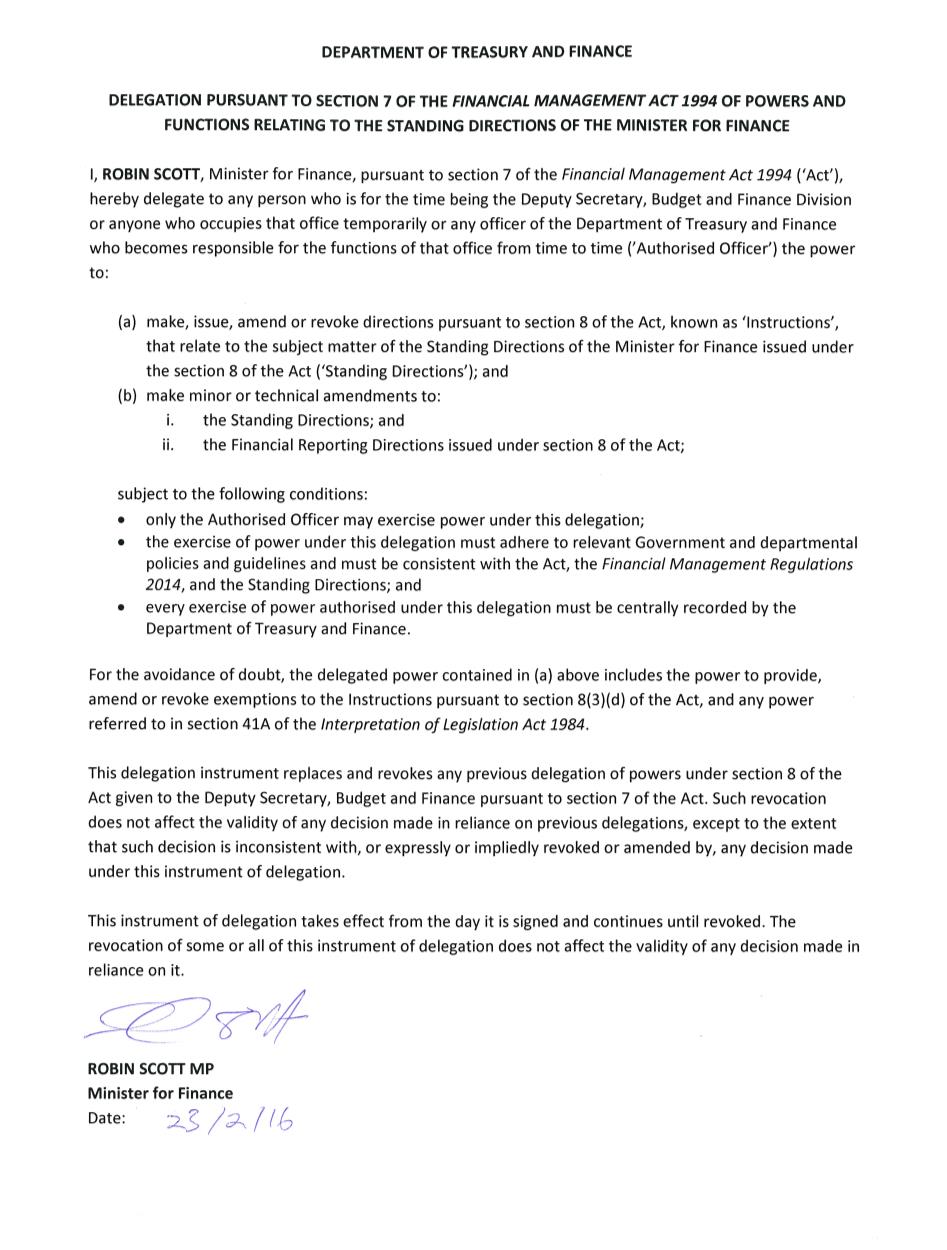 Revisions/updates to Standing Directions effective from 1 July 2018Revisions/updates to Standing Directions effective from 1 July 2018Revisions/updates to Standing Directions effective from 1 July 2018Direction(s) 
revised/updatedDate revision came 
into operationNature of revision/updateNew SD 4.2.4Incorporating references to Ministerial Directions under the PD&CM Act 1994New edition incorporating revisions to SDs 1.2, 1.4, 1.5, 1.6 and 3.7.2.1 to 4Incorporating Central Banking System requirementsVariousMinor revisions approved by Deputy Secretary, DTF under delegated authority, as follows: References to ‘Minister for Finance’ updated to reflect administration of relevant sections of the FMA by the Assistant Treasurer from 29 November 2018Revisions to SDs 2.1, 2.3.1, 2.4.6, 2.5 and 3.3Provisions relating to Portfolio Department CFOs revised to incorporate implementation of Government policyRevisions to SDs 1.4, 2.5, 3.3, 4.1, 4.3 and 5.2Revisions to update and clarify operational requirements, and to remove spent provisionsRevisions to SDs 1.2, 1.4, 1.5, 3.7, 3.8, 4.3 and 4.4Extend centralised banking arrangements to PNFCs and PFCsReplace Cost Recovery Guidelines with Pricing for Value GuideFacilitate extension of RMF to all entities with their own set of annual appropriations, and delete reference to FROF consequent on its absorption into RMFRevisions to SDs 1.5 and 3.7.2Revisions to procedures for seeking exemptions from Central Banking System requirementsRevisions to SDs 1.6, 2.5 and 3.328 December 2022Revisions to insert definitions for Administrative Office Head and Administrative Offices, and to clarify the ability of Administrative Office Heads, executives and employees to receive delegations and financial authorisations.Revisions to SD 3.44 September 2023Revisions to remove references to the Cost Recovery Guidelines.